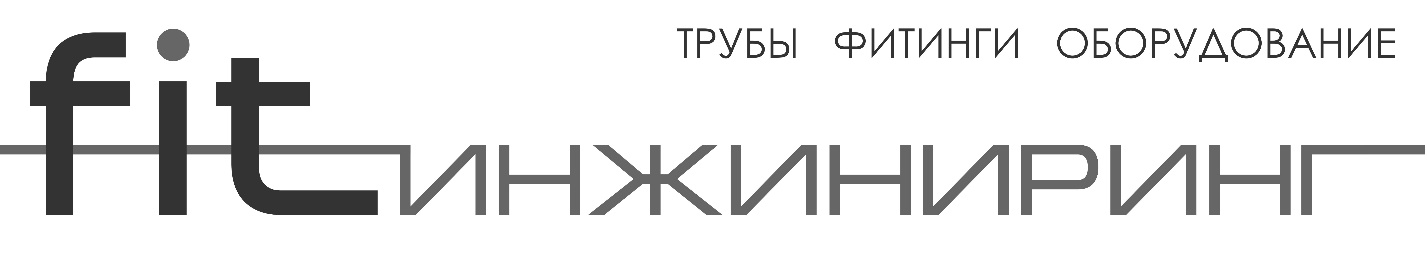 ПолноеОбщество с ограниченной ответственностью "ФИТИНЖИНИРИНГ"СокращенноеООО "ФИТИНЖИНИРИНГ"Адрес компанииАдрес компанииЮридический105082, г. Москва, ул. Бакунинская, д. 26-30, стр. 1, этаж 1, пом. 2П, ком. 3.Фактический117246, г. Москва , ул. Научный проезд д.8, стр.1 Телефон / Факс8-499-290-37-64 , 8-495-290-37-64Генеральный директорСумароков Роман Данилович ИНН9701008156КПП770101001ОКПО                                                                                          17075700ОГРН1157746811177ОКВЭД51.13.2Банковские реквизитыБанковские реквизитыНомер расчетного счета40702810702300005781Корреспондентский счет30101810200000000593 в ГУ БАНКА РОССИИ ПО ЦФОБИК044525593Полное наименование учреждения банкаАО «АЛЬФА-БАНК»Местонахождение учреждения банка107078, г. Москва, ул. Каланчевская, дом 27. 